Course Evaluation:Comparative Constructions 2 Syllabus 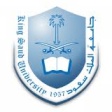 (Spring 2015)Comparative Constructions 2 Syllabus (Spring 2015)Comparative Constructions 2 Syllabus (Spring 2015)Comparative Constructions 2 Syllabus (Spring 2015)WeekGregorianHejriLesson...1Sun., Jan. 25Sun., Rab2. 5Registration Week (Dropping/Adding Courses)2Sun., Feb. 1Sun., Rab2. 12Introduction3Sun., Feb. 8Sun., Rab2. 19Punctuations4Sun., Feb. 15Sun., Rab2. 26Numbers5Sun., Feb. 22Sun., Jam1. 5Voice6Sun., Mar. 1Sun., Jam1. 10Superlative and comparative adjectives7Sun., Mar. 8Sun., Jam1. 17Midterm 18Sun., Mar. 15Sun., Jam1. 24Conjunctions9إجازة    إجازة    إجازة    10Sun., Mar. 29Sun., Jam2. 9Nominal Sentences11Sun., Apr. 5Sun., Jam2. 16Compound adjectives and nouns12Sun., Apr. 12Sun., Jam2. 23Adverbs and adverbials13Sun., Apr. 19Sun., Jam2. 30Relative clauses14Sun., Apr. 26Sun., Rajab 7Midterm 215Sun., May 3Sun., Rajab 14Revision16Sun., May 10Sun., Rajab 21 Oral Exams17 Final Exams Final Exams Final Exams